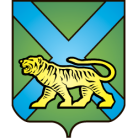 ТЕРРИТОРИАЛЬНАЯ ИЗБИРАТЕЛЬНАЯ КОМИССИЯ
ГОРОДА УССУРИЙСКАРЕШЕНИЕг. Уссурийск
О назначении Ю.В. Голубевойчленом участковой избирательной комиссии с правом решающего голосаизбирательного участка № 2813На основании решения территориальной избирательной комиссии города Уссурийска от 30 ноября 2017 года № 57/378 «Об освобождении        Е.А. Лариной, А.А. Силкова от обязанностей члена участковой избирательной комиссии с правом решающего голоса избирательного участка № 2813» и в соответствии с частью 7 статьи 28 Федерального закона «Об основных гарантиях избирательных прав и права на участие в референдуме граждан Российской Федерации», с частью 8 статьи 31 Избирательного кодекса Приморского края территориальная избирательная комиссия города УссурийскаРЕШИЛА:Назначить членом участковой избирательной комиссии с правом решающего голоса избирательного участка № 2813 Голубеву Юлию Владимировну, 09.12.1985 года рождения, образование высшее, главного бухгалтера МБОУ «Средняя общеобразовательная школа № 32 с углубленным изучением предметов эстетического цикла г. Уссурийска» Уссурийского городского округа, кандидатура предложена собранием избирателей по месту работы: МБОУ «Средняя общеобразовательная школа № 32 с углубленным изучением предметов эстетического цикла г. Уссурийска» Уссурийского городского округаНаправить настоящее решение в участковую избирательную комиссию избирательного участка № 2813 для сведения и ознакомления Голубевой Ю.В. Выдать члену участковой избирательной комиссии с правом решающего голоса избирательного участка № 2813 Голубевой Ю.В. удостоверение установленного образца.Разместить настоящее решение на официальном сайте администрации Уссурийского городского округа в разделе «Территориальная избирательная комиссия города Уссурийска» в информационно-телекоммуникационной сети «Интернет».Председатель комиссии		                                            О.М. МихайловаСекретарь комиссии					                             С.В. Хамайко30 ноября 2017 года                         № 57/379